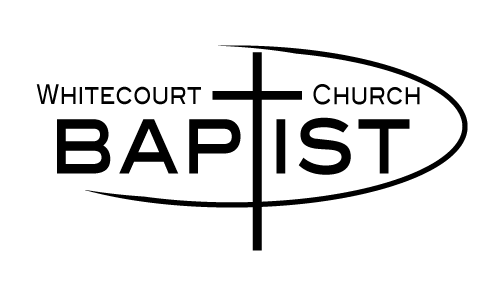                 Welcome to WBC!                  We are so glad you are here!We just ask that…If you are not feeling well,in any way, please refrain from attending at this time (you can watch online). You indicate your attendance to the greeter. This will be on record for 2 weeks.You maintain physical distancing (2 meters) from others not within your family/cohort.You have your children under the age of 2yrs stay near you while within the building.You regularly wash your hands/use hand sanitizer (when entering or exiting the building).You consider wearing a mask while attending the service (they are available at the Welcome Centre).You refrain from singing during the service.Visit in the Big Room with physical distance.Thank you for joining us and following these heath guidelines so that we honor one another and stay safe.